                Праздник королевы Воды.Детство – самая замечательная пора в жизни каждого человека. 22 марта в нашей группе прошел праздник Воды. В гости к ребятам  пришла Королева Воды, с которой дети играли в весёлые игры: "Посади и полей цветок", «Водонос», «Пингвины на льдинах ","Очистим воду", "Потушим пожар", и другие. Отгадывали загадки о воде, закрепили свои знания о том, зачем нужна вода, кто без воды не может жить, какую пользу приносит вода человеку. И, конечно же, королева Воды подарила ребятам подарки – мыльные пузыри, благодаря которым они устроили фейерверк из мыльных пузырей. Дети с восторгом наблюдали, как мыльные пузыри переливаются и играют всеми цветами радуги.Игры с водой подарили воспитанникам  много положительных эмоций. А праздники, несущие детям радость и веселье, служат важным средством их гармонического воспитания.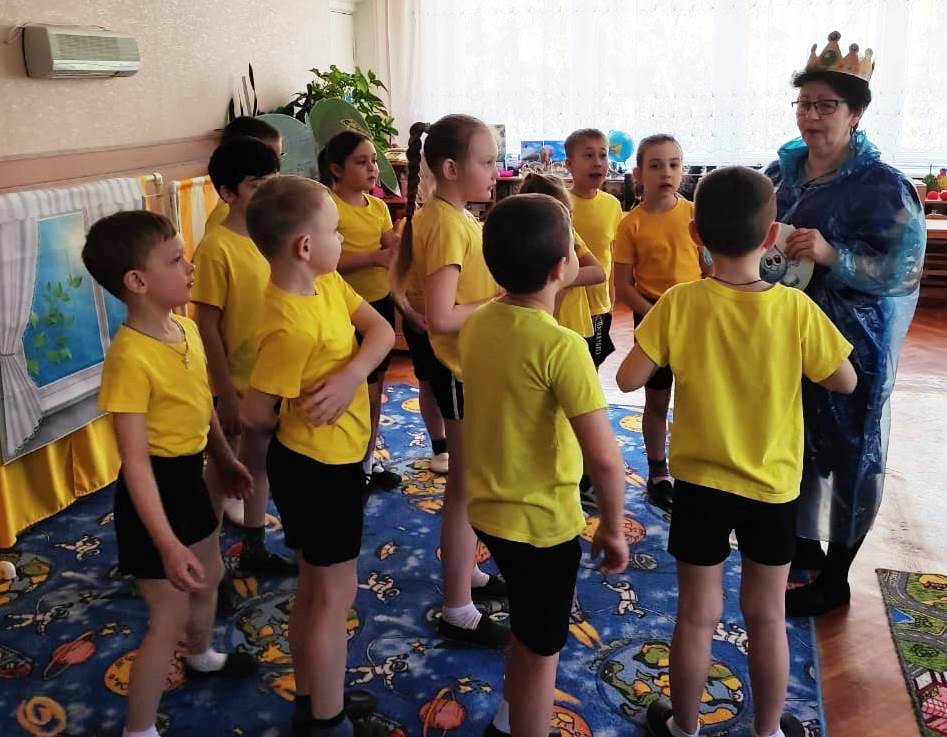 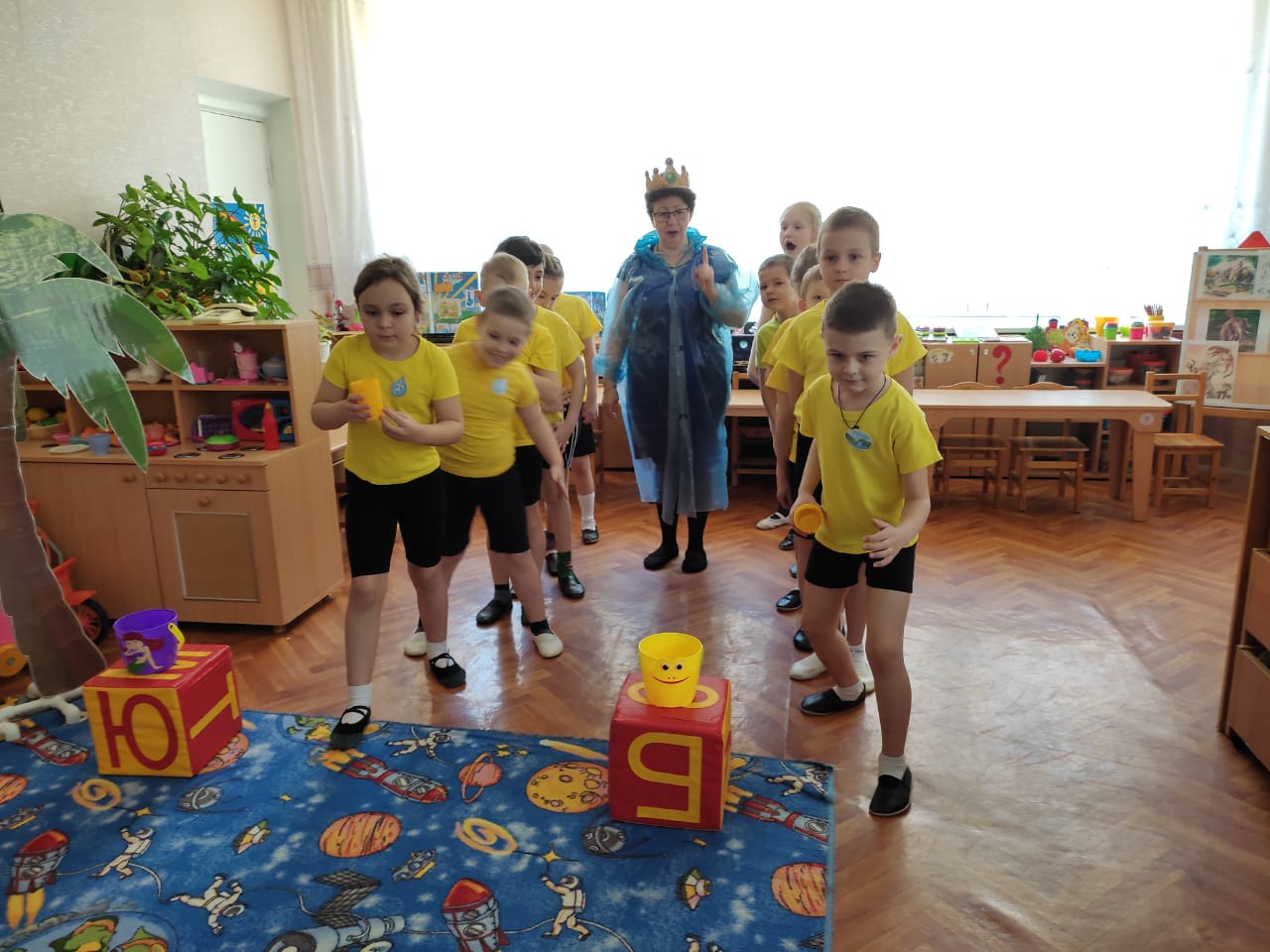 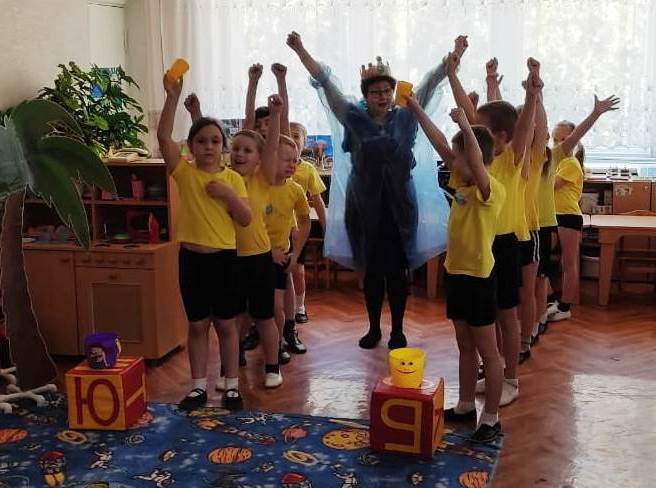 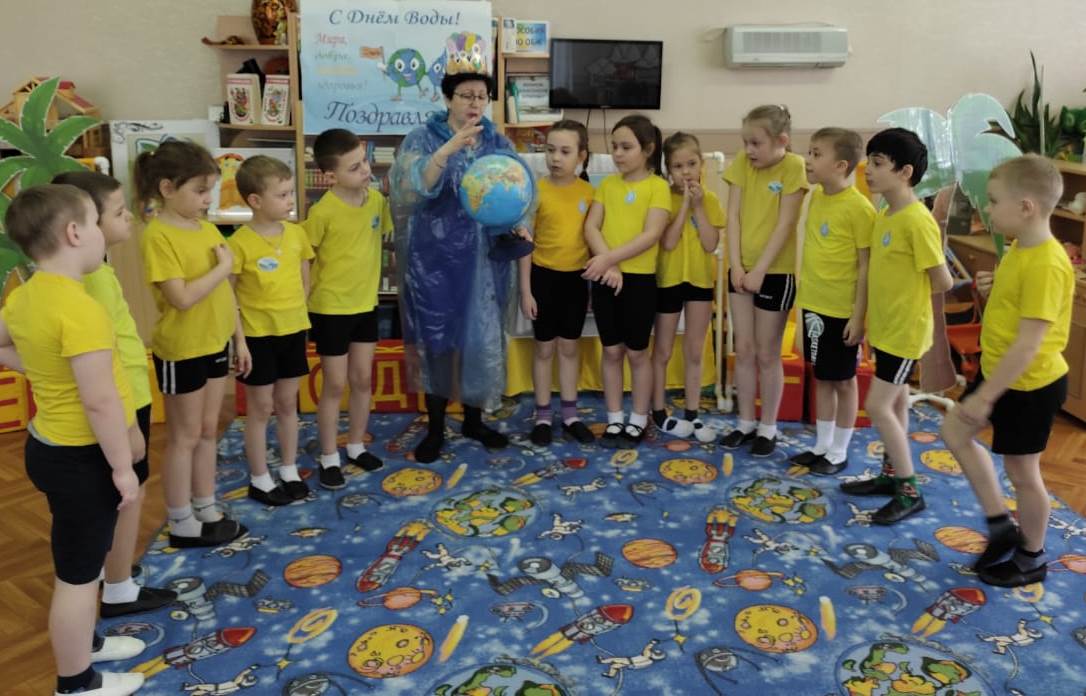 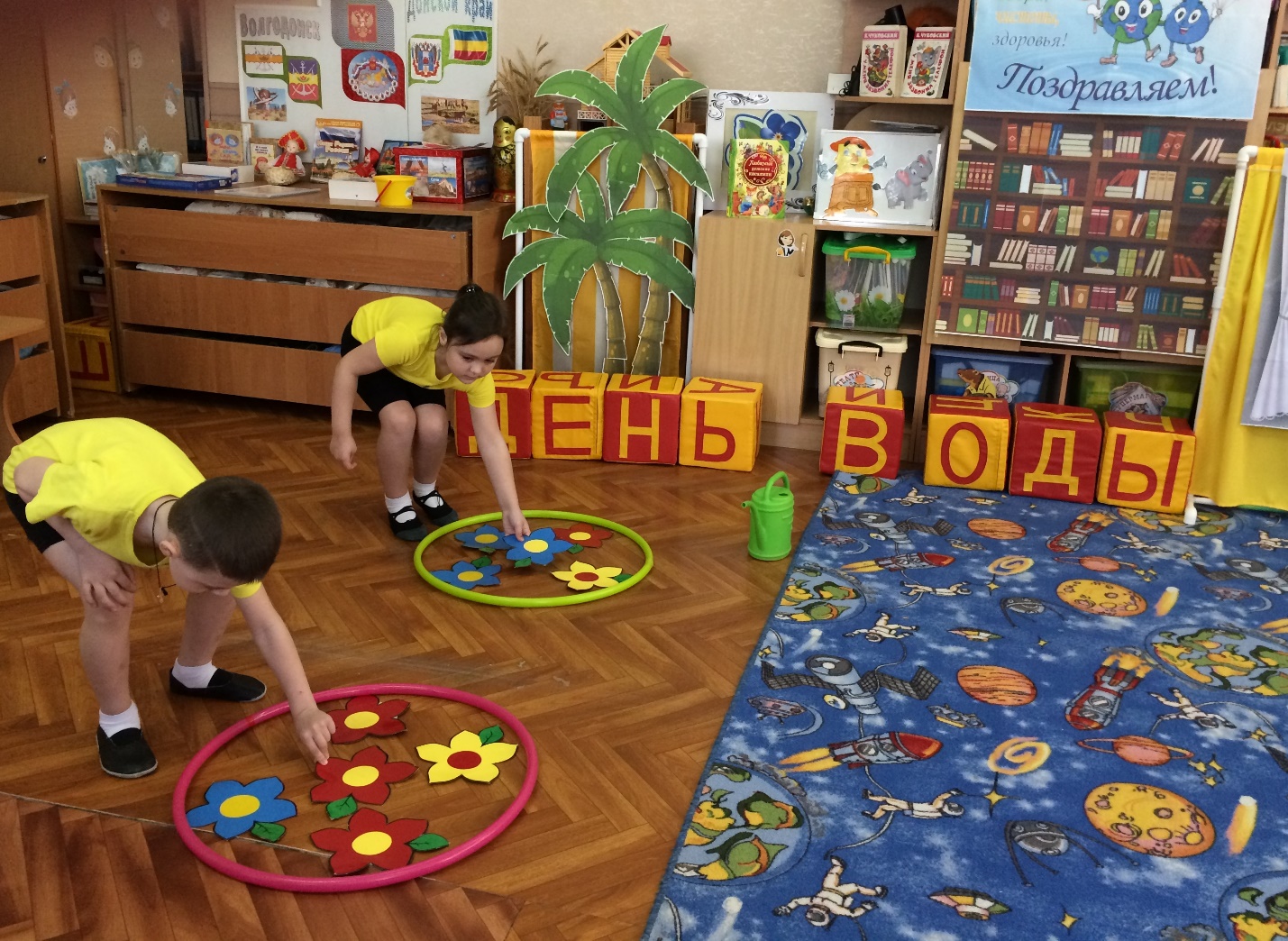 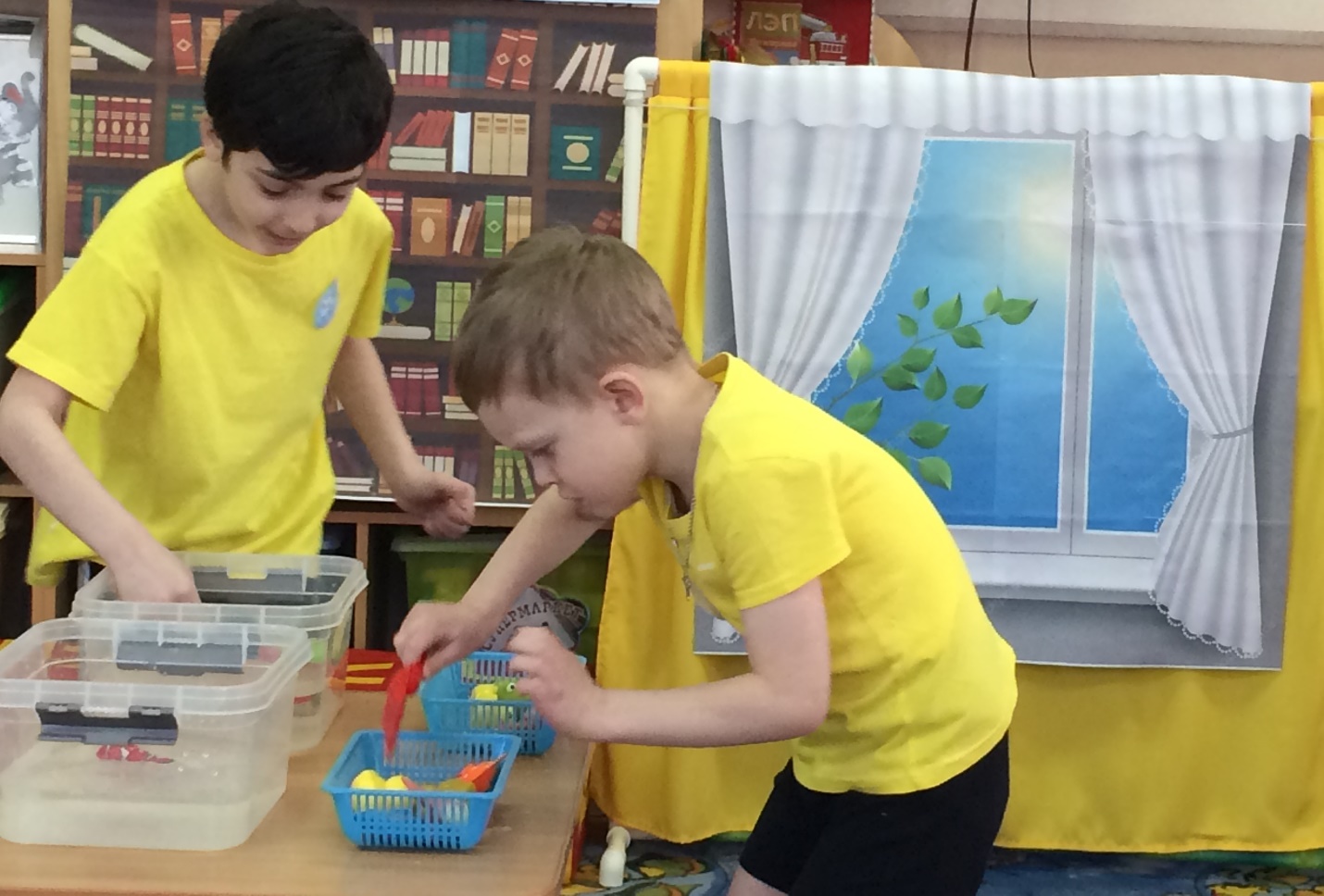 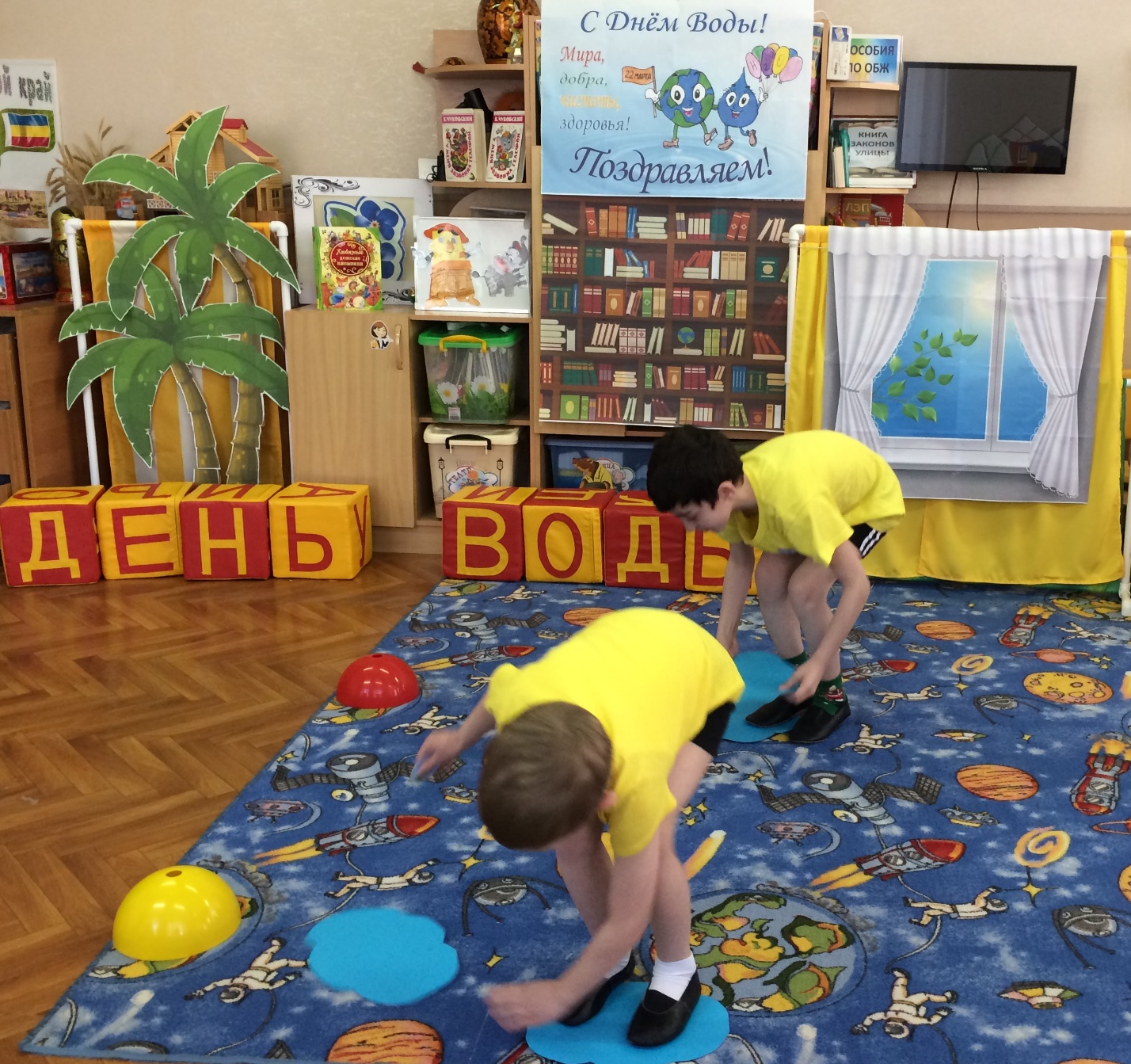 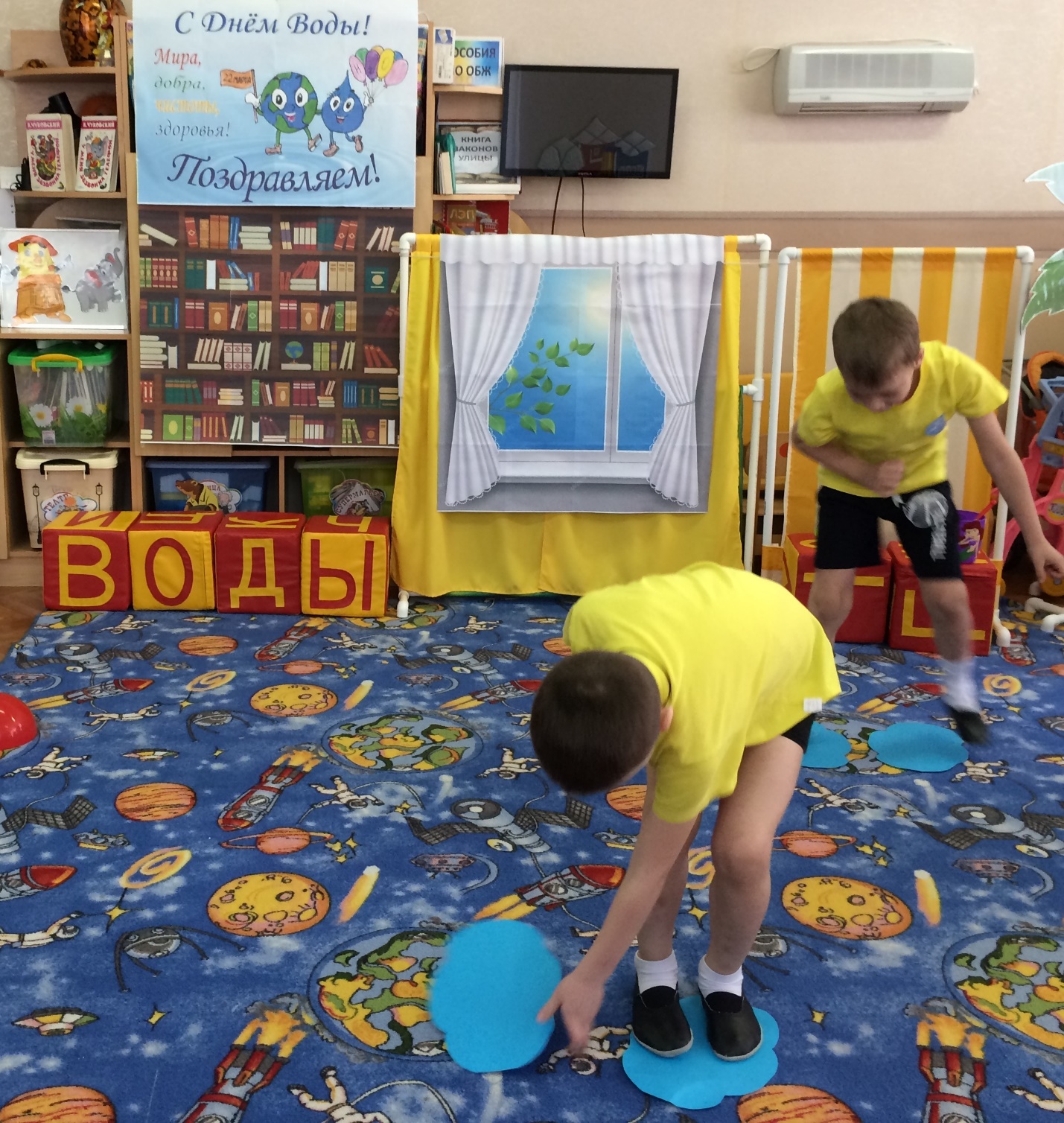 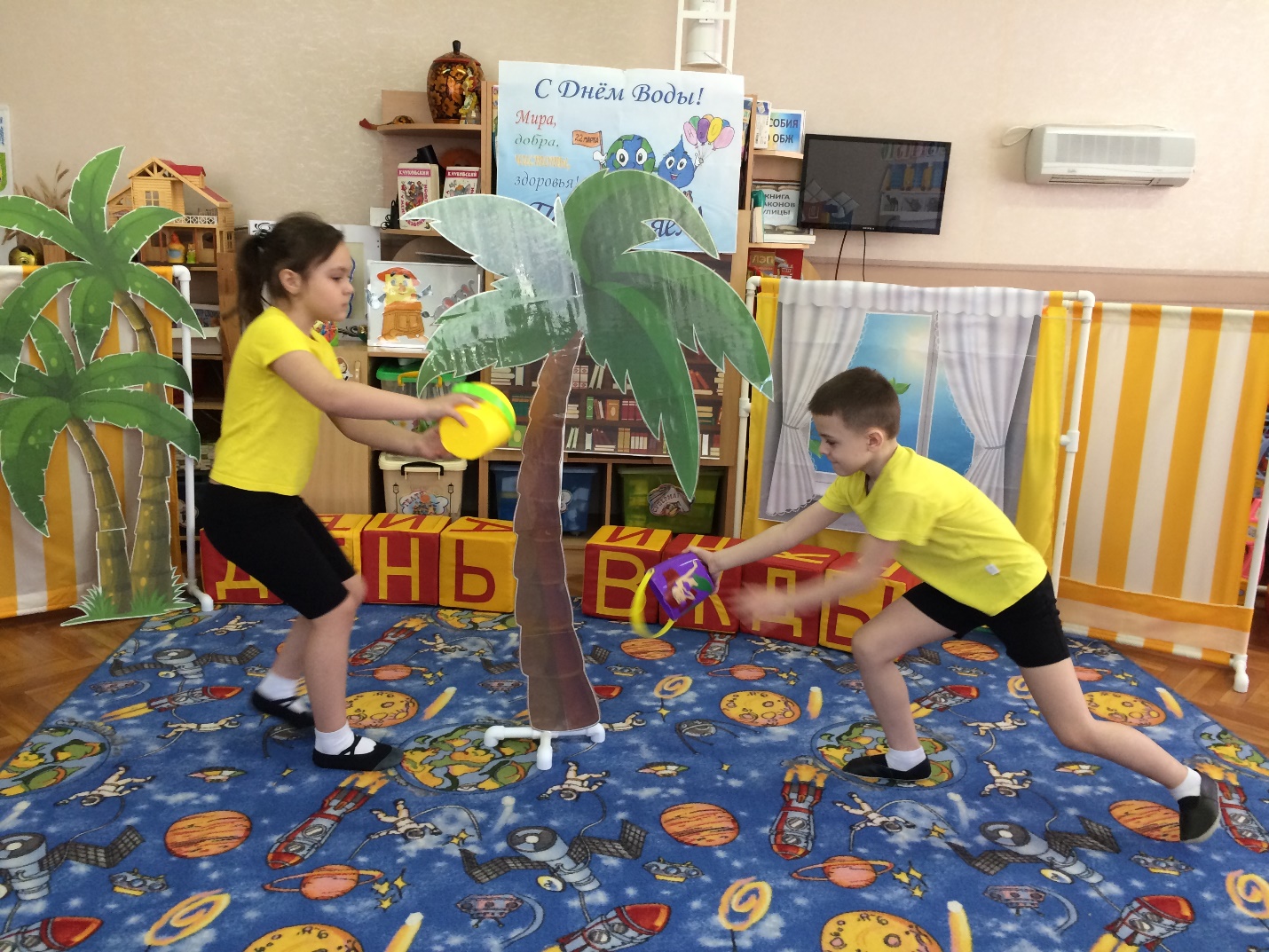 